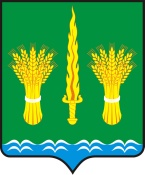 РОССИЙСКАЯ  ФЕДЕРАЦИЯОРЛОВСКАЯ ОБЛАСТЬадминистрация Малоархангельского районапостановление	от  «26 »  декабря  2023 года                                                                               № 847            г.МалоархангельскО внесении изменений  в постановление администрации Малоархангельского района от 15 августа 2023 года № 565 «Об организации питания  обучающихсямуниципальных общеобразовательных организацийМалоархангельского района в 2023 -2024 учебном году»	В соответствии с Федеральным законом от 29.12.2012 года N 273-ФЗ "Об образовании в Российской Федерации", Федеральным законом от 06.10.2003 года N 131-ФЗ "Об общих принципах организации местного самоуправления в Российской Федерации", в целях сохранения и укрепления здоровья обучающихся, обеспечения их  питанием           ПОСТАНОВЛЯЕТ:1. Внести изменения в постановление администрации Малоархангельского района от 15 августа 2023 года № 565 «Об организации питания обучающихся муниципальных общеобразовательных  организаций      Малоархангельского района в 2023 -2024 учебном году», изложив п. 1 в следующей редакции:« 1.  Утвердить нормативную стоимость питания для всех обучающихся 1-4 классов муниципальных общеобразовательных организаций Малоархангельского района из расчета  88 рублей  в день (обед) на одного обучающегося за счет средств федерального, областного и районного бюджета в размере 100 % фактических затрат.»2. Настоящее постановление вступает в силу с 9 января 2024 года.      3. Контроль за выполнением настоящего постановления возложить на исполняющего обязанности заместителя главы администрации Малоархангельского района по социальным вопросам Кускова А.В.  Глава  Малоархангельского района	                                  П.В. МатвейчукИ.о. заместителя главы администрации                         ___________    _________________        Кусков А.В.                                                                                                                                                               дата                      подписьЗавизировали:                                                                        ___________     _________________         Фролова Н.А.                                                           дата                      подпись                                                        __________       _________________        Ляшенко Н.А.                                                          дата                      подпись                                                       __________        _________________         Внукова Ю.В.                                                          дата                      подписьИсполнитель                               ___________       _________________        Сопина О.А.т. 2-30-72                                        дата                      подпись